Муниципального автономного общеобразовательного учреждения «Прииртышская средняя общеобразовательная школа» - «Полуяновская средняя общеобразовательная школа»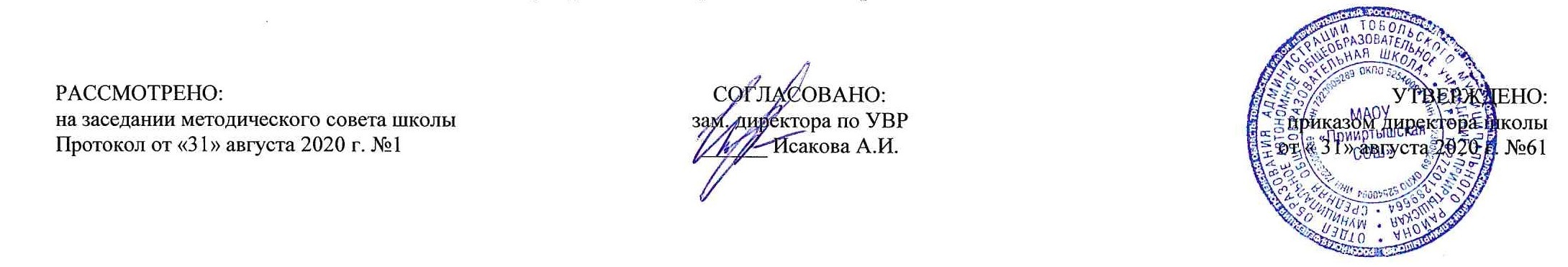 РАБОЧАЯ ПРОГРАММА по окружающему мирудля 2 классана 2020-2021 учебный годПланирование составлено в соответствии 	ФГОС НООСоставитель программы: Комкова Ирина Витальевна,учитель начальных классов высшей квалификационной категориид. Полуянова2020 годПланируемые результаты освоения учебного предмета «Окружающий мир»Содержание программы     Раздел 1: Где мы живем? (4 часа)Где мы живем. Наш «адрес» в мире: планета – Земля, страна – Россия, название нашего города (села), что мы называем родным краем (район, область и т. д.). Флаг, герб, гимн России. Что нас окружает. Солнце, воздух, вода, растения, животные – все это окружающая нас природа. Разнообразные вещи, машины, дома – это то, что сделано и построено руками людей. Наше отношение к окружающему.Экскурсия. Что нас окружает?     Раздел 2: Природа. (20 часов)Неживая и живая природа, связь между ними. Солнце – источник тепла и света для всего живого. Явления природы. Температура и термометр. Что такое погода. Звездное небо. Созвездия: Кассиопея, Орион, Лебедь. Представление о зодиакальных созвездиях. Горные породы и минералы. Гранит и его состав. Как люди используют богатства земных кладовых. Воздух и вода, их значение для растений, животных, человека. Загрязнение воздуха и воды. Защита воздуха и воды от загрязнения. Какие бывают растения: деревья, кустарники, травы; их существенные признаки. Дикорастущие и культурные растения. Комнатные растения и уход за ними. Какие бывают животные: насекомые, рыбы, птицы, звери; их существенные признаки. Дикие и домашние животные. Животные живого уголка. Кошки и собаки различных пород. Уход за домашними питомцами. Сезонные изменения в природе: осенние явления. Экологические связи между растениями и животными: растения – пища и укрытие для животных; животные – распространители плодов и семян растений (изучается по усмотрению учителя). Отрицательное влияние людей на растения и животных (сбор букетов, обламывание ветвей, вырубка лесов, вылов красивых насекомых, неумеренная охота и рыбная ловля, разорение птичьих гнезд и муравейников и т. д.). Охрана растений и животных своего края. Правила поведения в природе. Красная книга России: знакомство с отдельными растениями и животными и мерами их охраны.Экскурсии. Живая и неживая природа. Осенние изменения в природе.Практические работы. Знакомство с устройством термометра, измерение температуры воздуха, воды, тела человека. Знакомство с горными породами и минералами. Свойства воды. Распознавание деревьев, кустарников и трав. Знакомство с представителями дикорастущих и культурных растений. Приемы ухода за комнатными растениями.     Раздел 3: Жизнь города и села. (10 часов)Город (село), где мы живем: основные особенности, доступные сведения из истории. Наш дом (городской, сельский). Соблюдение чистоты и порядка на лестничной площадке, в подъезде, во дворе. Домашний адрес. Что такое экономика. Промышленность, сельское хозяйство, строительство, транспорт, торговля – составные части экономики, их взаимосвязь. Деньги. Первоначальные представления об отдельных производственных процессах, например, от глиняного карьера до керамических изделий, от стрижки овец до шерстяного трикотажа и т. д. (по усмотрению учителя). Промышленные предприятия своего города (изучается по усмотрению учителя). Строительство в городе (селе). Какой бывает транспорт: наземный, водный, воздушный, подземный; пассажирский, грузовой, специальный. Пассажирский транспорт города. Магазины города, села (изучается по усмотрению учителя). Культура и образование в нашем крае: музеи, театры, школы, вузы и   т. д. (по выбору учителя). Профессии людей, занятых на производстве. Труд писателя, ученого, артиста, учителя, других деятелей культуры и образования (по усмотрению учителя). Сезонные изменения в природе: зимние явления. Экологические связи в зимнем лесу.Экскурсии. Зимние изменения в природе. Знакомство с достопримечательностями родного города.     Раздел 4: Здоровье и безопасность. (9 часов)Строение тела человека. Здоровье человека – его важнейшее богатство. Режим дня. Правила личной гигиены. Наиболее распространенные заболевания, их предупреждение и лечение; поликлиника, больница и другие учреждения здравоохранения; специальности врачей: терапевт, стоматолог, отоларинголог и др. (изучается по усмотрению учителя). Правила безопасного поведения на улицах и дорогах. Правила и безопасность дорожного движения (в частности, касающейся пешеходов и пассажиров транспортных средств). Меры безопасности в домашних условиях (при обращении с бытовой техникой, острыми предметами и т. д.). Противопожарная безопасность. Правила безопасного поведения на воде. Правило экологической безопасности. не купаться в загрязненных водоемах. Съедобные и несъедобные ягоды и грибы. Жалящие насекомые. Ориентация в опасных ситуациях при контактах с людьми: незнакомый человек предлагает пойти с ним покататься на машине, открыть дверь в квартиру в отсутствие взрослых и т. д.Практическая работа. Отработка правил перехода улицы.     Раздел 5: Общение. (7 часов)Труд и отдых в семье. Внимательные и заботливые отношения между членами семьи. Имена и отчества родителей.Школьные товарищи, друзья, совместные учеба, игры, отдых. Взаимоотношения мальчиков и девочек.Правила вежливости (дома, в школе, на улице). Этикет телефонного разговора. Прием гостей и поведение в гостях. Как вести себя за столом. Культура поведения в общественных местах (кинотеатре, транспорте и т. д.).Практическая работа. Отработка основных правил этикета.     Раздел 6: Путешествия. (18 часов)Горизонт. Линия горизонта. Основные стороны горизонта, их определение по компасу.Формы земной поверхности. равнины и горы, холмы, овраги. Разнообразие водоемов: река, озеро, море и др. Части реки (исток, устье, русло); притоки. Сезонные изменения в природе: весенние и летние явления. Бережное отношение к природе весной и летом. Изображение нашей страны на карте. Как читать карту. Москва – столица России. Московский Кремль и другие достопримечательности столицы. Знакомство с другими городами нашей страны (изучается по усмотрению учителя). Карта мира. Материки и океаны. Страны мира.Экскурсии. Весенние изменения в природе. Формы земной поверхности родного края. Водоемы родного края.Практические работы. Определение сторон горизонта по компасу. Основные приемы чтения карты.Тематическое планированиеПриложение 1Календарно-тематический планУченик научится:	Ученик получит возможность научиться:различать (узнавать) изученные объекты и явления живой и неживой природы; дикорастущие и культурные растения; деревья, кустарники, травы; диких и домашних животных; насекомых, рыб, птиц, зверей; основные признаки времен года; некоторые охраняемые растения и животных своей местности;описывать на основе предложенного плана изученные объекты и явления живой и неживой природы, выделять их основные существенные признаки;сравнивать объекты живой и неживой природы, объекты природы и предметы, созданные человеком, на основе внешних признаков или известных характерных свойств и проводить простейшую классификацию изученных объектов природы;проводить несложные наблюдения и ставить опыты, используя простейшее лабораторное оборудование и измерительные приборы; следовать инструкциям и правилам техники безопасности при проведении наблюдений и опытов;использовать естественнонаучные тексты с целью поиска и извлечения познавательной информации, ответов на вопросы, объяснений, создания собственных устных или письменных высказываний;использовать различные справочные издания (атлас-определитель «От земли до неба», «Зеленые страницы», «Великан на поляне, или Первые уроки экологической этики», атлас карт) для поиска необходимой информации;использовать готовые модели (глобус, карта, план, муляжи) для объяснения явлений или выявления свойств объектов, изучения основных форм земной поверхности: равнины и горы; основные виды естественных водоёмов; части реки;использовать приборы (компас) для определения основных сторон горизонта;обнаруживать простейшие взаимосвязи между живой и неживой природой, взаимосвязи в живой природе; использовать их для объяснения необходимости бережного отношения к природе;определять характер взаимоотношений человека с природой, находить примеры влияния этих отношений на природные объекты, на здоровье и безопасность человека;понимать необходимость здорового образа жизни, соблюдения правил безопасного поведения; использовать знания о строении и функционировании организма человека для сохранения и укрепления своего здоровья.различать государственную символику Российской Федерации; описывать достопримечательности столицы, Санкт-Петербурга, родного края и некоторых других городов России; находить на карте Российскую Федерацию, Москву – столицу России, Санкт-Петербург, свой регион и его главный город, некоторые другие города России, страны мира;используя дополнительные источники информации, находить факты, относящиеся к образу жизни, обычаям и верованиям наших предков;оценивать характер взаимоотношений людей в различных социальных группах (семья, общество сверстников и т. д.);использовать различные справочные издания (словари, энциклопедии) и детскую литературу о человеке и обществе с целью поиска и извлечения познавательной информации, ответов на вопросы, объяснений, для создания собственных устных или письменных высказываний;соблюдать правила личной безопасности и безопасности окружающих, понимать необходимость здорового образа жизни.осознавать ценность природы и необходимость нести ответственность за ее сохранение, соблюдать правила экологического поведения в быту (раздельный сбор мусора, экономия воды и электроэнергии) и в природе;пользоваться простыми навыками самоконтроля и саморегуляции своего самочувствия для сохранения здоровья, осознанно выполнять режим дня, правила рационального питания и личной гигиены;выполнять правила безопасного поведения в природе, оказывать первую помощь при несложных несчастных случаях.проявлять уважение и готовность выполнять совместно установленные договоренности и правила, в том числе правила общения со взрослыми и сверстниками в официальной обстановке школы.Тематическое планирование составлено в соответствии с первым (исходным) вариантом Примерной программы начального общего образования, разработанной на основе Концепции стандарта второго поколения.Базовый вариант тематического планирования не только обеспечивает достаточную для продолжения образования предметную подготовку, но и расширяет представления обучающихся об отношениях и закономерностях окружающего мира.№п/пРазделы, темыКоличество часов№п/пРазделы, темы1.Где мы живем? 4Родная страна.1Город и село. Проект «Родное село».1Природа и рукотворный мир.1Проверим себя и оценим свои достижения по разделу «Где мы живём».12.Природа20Неживая и живая природа.1Явления природы. Как измеряют температуру? Практическая работа № 1 «Измерение температуры».1Что такое погода?1В гости к осени. Экскурсия № 11Неживая природа осенью. Живая природа осенью. Перелётные птицы.1Звёздное небо.1Заглянем в кладовые Земли. Практическая работа № 2. «Знакомство с горными породами и минералами».1Про воздух и про воду.1Про воздух и про воду. Вода в жизни человека.1Какие бывают растения. Практическая работа № 3 «Распознавание деревьев, кустарников и трав».1Какие бывают животные?1Невидимые нити в природе: взаимосвязь растительного и животного мира.1Дикорастущие и культурные растения. Практическая работа № 4. «Знакомство с представителями дикорастущих и культурных растений»1Дикие и домашние животные.1Комнатные растения. Практическая работа № 5. «Отработка приёмов ухода за комнатными растениями».1Животные живого уголка. Практическая  работа № 6. «Отработка приёмов ухода за животными живого уголка».1Про кошек и собак.1Красная книга.1Будь природе другом! Проект «Красная книга или возьмём под защиту».1Проверим себя и оценим свои достижения по разделу «Природа». Тест №2.13.Жизнь города и села10Что такое экономика?1Из чего что сделано?1Как построить дом.1Какой бывает транспорт. 1Культура и образование.1Все профессии важны. Проект «Профессии».1Проверим себя и свои достижения по разделу «Жизнь города и села».Тест №3.1В гости к зиме. Экскурсия № 2.1В гости к зиме.1Презентации проектов: «Родное село», «Красная книга, или возьмём под защиту», «Профессии».14.Здоровье и безопасность. 9Строение тела человека. 1Если хочешь быть здоров.1Берегись автомобиля! Практическая работа №7.1Школа пешехода.1Домашние опасности.1Пожар!1На воде и в лесу.1Опасные незнакомцы.1Проверим себя и оценим свои достижения по разделу «Здоровье и безопасность». Тест № 4.15.Общение          7 Наша дружная семья.1Проект «Родословная».1В школе.1Правила вежливости.1Ты и твои друзья.1Мы – зрители и пассажиры.1Проверим себя и оценим свои достижения. Тест № 5.16.Путешествия18 Посмотрите вокруг.1Ориентирование на местности. Практическая работа № 8.1Ориентирование на местности. Экскурсия №3.1Формы земной поверхности.1Водные богатства.1В гости к весне. Экскурсия №4.1В гости к весне.1Россия на карте.1Проект «Города России».1Путешествие по Москве.1Московский Кремль.1Город на Неве.1Путешествие по планете.1Путешествие по материкам.1Страны мира. Проект «Страны мира».1Впереди лето. Тест № 6.1Презентации проектов «Родословная», «Города России», «Страны мира».1Презентации проектов «Родословная, «Города России», «Страны мира».11 четверть162 четверть163 четверть204 четверть16Итого за год:68№п\п№ в темеДатаДатаТемаТип урока, форма проведенияПланируемые предметные результаты№п\п№ в темепланфактТемаТип урока, форма проведенияПланируемые предметные результатыРаздел 1: Где мы живём?  (4 часа)Раздел 1: Где мы живём?  (4 часа)Раздел 1: Где мы живём?  (4 часа)Раздел 1: Где мы живём?  (4 часа)Раздел 1: Где мы живём?  (4 часа)Раздел 1: Где мы живём?  (4 часа)Раздел 1: Где мы живём?  (4 часа)1.1.Родная страна.Урок открытия нового знания. Урок – экскурсия.Знать государственные символы России (герб, флаг, гимн) и отличать герб и флаг России от гербов и флагов других стран.Уметь: работать с картой, глобусом; различать государственные символы России от символов других стран; извлекать из различных источников сведения о гербе своего региона.2.2.Город и село. Проект «Родное село».Урок открытия нового знания.Музейный урок.Знать о своей стране, области, селе. Уметь: объяснять характерные особенности городских и сельских поселений; собирать информацию для проекта; описывать предметы на основе предложенного плана; извлекать из различных источников сведения о родном селе.3.3.Природа и рукотворный мир.Урок открытия нового знания. Урок – экскурсия.Уметь различать вещи, сделанные руками человека и тела природы.4.   4.Проверим себя и оценим свои достижения по разделу «Где мы живём».Урок развивающего контроля.Урок – практикум.Уметь оценивать свои достижения.Раздел 2: Природа.  (20 часов)Раздел 2: Природа.  (20 часов)Раздел 2: Природа.  (20 часов)Раздел 2: Природа.  (20 часов)Раздел 2: Природа.  (20 часов)Раздел 2: Природа.  (20 часов)Раздел 2: Природа.  (20 часов)5.1.Неживая и живая природа.Урок открытия нового знания.Урок – исследование.Знать и называть предметы живой и неживой природы. Уметь: различать объекты живой и неживой природы; осознавать ценность природы и необходимость нести ответственность за её сохранение.6.2.Явления природы.Как измеряют температуру?Практическая работа № 1 «Измерение температуры».Урок рефлексии.Урок – исследование.Знать правила безопасного обращения с градусником и термометром,                                                                                              Уметь: узнавать изученные объекты живой и неживой природы; измерять температуру воздуха, тела человека; обнаруживать связи между живой и неживой природой.7.3.Что такое погода?Урок открытия нового знания.Проблемный урок.Уметь: наблюдать и описывать состояние погоды; записывать температуру воздуха; выбирать одежду по погоде; составлять план рассказа и рассказывать по плану;делать простейшие предсказания погоды по местным признакам изменения в неживой природе.8.4.В гости к осени.Экскурсия № 1Урок открытия нового знания.Урок – экскурсия.Знать: о сезонных изменениях в природе; правила безопасного поведения в природе.Уметь: осознавать необходимость бережного отношения к природе.9.5.Неживая природа осенью. Живая природа осенью. Перелётные птицы.Урок рефлексии.Урок – экскурсия.Знать о сезонных изменениях в природе; характерные признаки осени в неживой и живой природе.Уметь показывать связь между сезонными изменениями в природе; осознавать ценность природы.10.6.Звёздное небо.Урок открытия нового знания.Знать термины «созвездия», «звезды» и т. д.Уметь: различать изученные созвездия; узнавать несколько новых созвездий; моделировать созвездия.11.7.Заглянем в кладовые Земли.Практическая работа № 2«Знакомство с горными породами и минералами».Урок открытия нового знания.Урок – исследование.Знать названия горных пород, Уметь различать составные части гранита, а также горные породы и минералы; составлять собственную коллекцию.12.8.Про воздух и про воду.Урок открытия нового знания.Знать значение воздуха и воды для представителей живой и неживой природы.Уметь беречь воду; замечать и ценить красоту природы.13.9.Про воздух и про воду. Вода в жизни человека.Урок рефлексии.Знать значение воздуха и воды для представителей живой и неживой природы.Уметь беречь воду; замечать и ценить красоту природы.14.10.Какие бывают растения.Практическая работа № 3«Распознавание деревьев, кустарников и трав»Урок открытия нового знания.Знать и распознавать деревья, кустарники, травы своей местности.Уметь различать травянистые и древесные жизненные формы растений, различать их по внешним признакам; делить растения по группам; выделять и сравнивать признаки этих групп;  замечать и ценить красоту мира растений.15.11.Какие бывают животные?Урок открытия нового знания.Знать и  называть группы животных.Уметь делить животных по группам; выделять и сравнивать признаки этих групп; находить новую информацию в рассказах о животных; бережно относиться к животным.16.12.Невидимые нити в природе: взаимосвязь растительного и животного мира.Урок рефлексии.Уметь группировать, анализировать, делать выводы, строить экологические прогнозы; оценивать свои достижения.17.13.Дикорастущие и культурные растения.Практическая работа № 4 «Знакомство с представителями дикорастущих и культурных растений»Урок общеметодологической направленности.Знать жизненные формы растений.Уметь различать культурные растения – по назначению; сравнивать и различать дикорастущие и культурные растения; находить новую информацию в тексте; осознавать роль растений в жизни человека.18.14.Дикие и домашние животные.Урок открытия нового знания.Знать отличительные признаки устройства жизни диких и домашних животных.Уметь рассказывать о значении домашних животных для человека; пользоваться дополнительной литературой.19.15.Комнатные растения.Практическая работа № 5 «Отработка приёмов ухода за комнатными растениями».Урок рефлексии. Урок – исследование.Знать и называть комнатные растения; ухаживать за комнатными растениями.Уметь: практически выполнять правила ухода за комнатными растениями, уметь группировать, анализировать, делать выводы.20.16.Животные живого уголка.Практическая работа № 6 «Отработка приёмов ухода за животными живого уголка».Урок открытия нового знания. Урок – исследование.Знать простейшие действия по уходу за животными живого уголка, определять по внешним признакам наиболее известные породы кошек.Уметь: определять животных живого уголка; ухаживать за некоторыми из них.готовить  и презентовать сообщение о животных живого уголка..21.17.Про кошек и собак.Урок рефлексии.Знать об ответственном отношении к домашним любимцам.Уметь приводить примеры разных пород кошек и собак; различать изученные породы.22.18.Красная книга.Урок открытия нового знания.Знать о существовании Красной книги, содержащей сведения о редких, исчезающих видах.Уметь делать сообщения, анализировать, обобщать, делать выводы.23.19.Будь природе другом! Проект «Красная книга или возьмём под защиту».Урок общеметодологической направленности.Урок – проект.Знать термины «гербарий», «Красная книга».Уметь: работать с гербарием и Красной книгой; выявлять причины исчезновения изучаемых растений и животных; осознают ответственность за сохранение природы;находить информацию в учебнике и дополнительной литературе и использовать её для сообщения.24.20.Проверим себя и оценим свои достижения по разделу «Природа».Тест №2Урок рефлексии.Уметь: анализировать факторы, угрожающие живой природе; делать выводы.Раздел 3: Жизнь города и села. (10 часов)Раздел 3: Жизнь города и села. (10 часов)Раздел 3: Жизнь города и села. (10 часов)Раздел 3: Жизнь города и села. (10 часов)Раздел 3: Жизнь города и села. (10 часов)Раздел 3: Жизнь города и села. (10 часов)Раздел 3: Жизнь города и села. (10 часов)25.1.Что такое экономика?Урок открытия нового знания.Проблемный урок.Знать понятие «экономика».Уметь: называть составные части экономики; осознавать сопричастность членов семьи к областям экономики страны.26.2.Из чего что сделано?Урок открытия нового знания. Мультимедиа – урок.Уметь: классифицировать предметы по характеру материала; бережно относиться к вещам: изображать производственные цепочки с помощью моделей.27.3.Как построить дом.Урок открытия нового знания. Проблемный урок.Уметь: выявлять характерные особенности возведения многоэтажного городского и одноэтажного сельского домов; использовать свои наблюдения в разных видах деятельности; извлекать из текста необходимую информацию.28.4.Какой бывает транспорт. Урок рефлексии. Проблемный урок.Знать и называть виды транспорта, его назначение.Уметь: различать современный и старинный транспорт; классифицировать транспортные средства; запоминать номера телефонов экстренных служб; составлять общий план рассказа.29.5.Культура и образование.Урок открытия нового знания.Знать об областях культуры, о необходимости получения образования.Уметь: ориентироваться в областях культуры; различать учреждения культуры и образования и проводить соответствующие примеры; извлекать из текста нужную информацию.30.6.Все профессии важны. Проект «Профессии».Урок рефлексии.Проблемный урок.Знать о многообразии профессий.Уметь определять названия профессий по характеру деятельности; узнавать о профессии своих родителей и старших членов семьи; готовить сообщения и выступать с ними; презентовать проект по теме.31.7.Проверим себя и свои достижения по разделу «Жизнь города и села».Тест №3.Урок развивающего контроля.Уметь выступать с защитой проекта, оценивать свои достижения.32.8.В гости к зиме.Экскурсия № 2Урок открытия нового знания.Урок – экскурсия.Знать зимние изменения в неживой и живой природе.Уметь: объяснять явления природы; наблюдать за зимними природными явлениями; проводить исследования.33.9. В гости к зиме.Урок развивающего контроля.Знать зимние изменения в неживой и живой природе.Уметь: объяснять явления природы; наблюдать за зимними природными явлениями; проводить исследования.34.10.Презентации проектов: «Родное село», «Красная книга, или возьмём под защиту», «Профессии».Урок развивающего контроля.Урок – презентация.Уметь: выступать с подготовленным сообщением; расширять и  углублять знания по выбранной теме.Раздел 4: Здоровье и безопасность. (9 часов)Раздел 4: Здоровье и безопасность. (9 часов)Раздел 4: Здоровье и безопасность. (9 часов)Раздел 4: Здоровье и безопасность. (9 часов)Раздел 4: Здоровье и безопасность. (9 часов)Раздел 4: Здоровье и безопасность. (9 часов)Раздел 4: Здоровье и безопасность. (9 часов)35.1.Строение тела человека. Урок открытия новых знаний. Исследовательский урок.Знать строение своего тела, основные внутренние органы и их функции.Уметь: определять месторасположение основных внутренних органов; осознавать необходимость безопасного и здорового образа жизни;  извлекать из текста нужную информацию.36.2.Если хочешь быть здоров.Урок общеметодологической направленности.Мультимедиа – урок.Знать о правилах личной гигиены тела, о необходимости закаливания организма, Уметь: правильно распределять время работы и отдыха; осознавать необходимость безопасного и здорового образа жизни; составлять и соблюдать режим дня.37.3.Берегись автомобиля!Практическая работа №7.Урок открытия нового знания.Урок – практикум.Знать и соблюдать правила дорожного движения.Уметь: правильно ориентироваться на дороге, выбирать безопасный путь; узнавать дорожные знаки и объяснять, что они обозначают, осознают необходимость соблюдения правил дорожного движения.38.4.Школа пешехода.Урок рефлексии. Урок – практикум.Знать безопасный путь от дома до школы.Уметь: соблюдать изученные правила безопасности, осознавать необходимость соблюдения правил дорожного движения.39.5.Домашние опасности.Урок открытия нового знания.Урок – исследование.Знать правила обращения с колющими и режущими домашними предметами, электрическими  и газовыми приборами, лекарствами. Уметь: объяснять потенциальную опасность бытовых предметов; осознавать необходимость соблюдения правил безопасного поведения в быту.40.6.Пожар!Урок открытия нового знания.Проблемный урок.Знать правила  пожарной безопасности, согласованные действия при угрозе пожара.Уметь соблюдать правила  пожарной безопасности.41.7.На воде и в лесу.Урок открытия нового знания.Знать правила поведения на водоёмах; об опасности, которую несут ядовитые грибы и ягоды, некоторые животные, уметь отличать съедобные .Уметь: правильно вести себя в лесу и у водоемов.42.8.Опасные незнакомцы.Урок открытия нового знания.Мультимедиа – урок.Знать об опасных ситуациях, которые связаны с незнакомыми людьми.Уметь: ориентироваться в сложившейся ситуации с незнакомыми людьми, предвидеть опасность; запомнить правила поведения при контакте с незнакомцами.43.9.Проверим себя и оценим свои достижения по разделу «Здоровье и безопасность».Тест № 4.Урок развивающего контроля.Урок – практикум.Знать правила ЗОЖ.Уметь: применять полученные знания в практической деятельности; оценивать свои достижения.Раздел 5. Общение. (7 часов)Раздел 5. Общение. (7 часов)Раздел 5. Общение. (7 часов)Раздел 5. Общение. (7 часов)Раздел 5. Общение. (7 часов)Раздел 5. Общение. (7 часов)Раздел 5. Общение. (7 часов)44.1.Наша дружная семья.Урок открытия нового знания.Уметь: рассказывать о членах своей семьи,  обычаях; осознавать ценность традиций своей семьи; составлять рассказ и презентовать его.45.2.Проект «Родословная».Урок открытия нового знания.Урок – проект.Уметь: составлять родословное древо своей семьи;  собирать информацию, обрабатывать ее; хранить и беречь историю своей семьи и рода.46.3.В школе.Урок открытия нового знания.Смешанный урок.Знать и соблюдать правила поведения школьника, «опасные места» в школе.Уметь: определять положительные и отрицательные качества поведения товарищей и самого себя; вносить корректировки в свое поведение; обсуждать вопрос о культуре общения в школе; осознают себя членами классного коллектива.47.4.Правила вежливости.Урок общеметодологической направленности.Урок – практикум.Знать правила нравственности, принятые в обществе людей.Уметь анализировать свои поступки и вносить коррективы в свое собственное поведение.48.5.Ты и твои друзья.Урок открытия нового знания.Знать и применять «вежливые» слова в общении с другими людьми.Уметь: применять правила вежливости на практике; осознавать необходимость культурного поведения в гостях, за столом и т.д.49.6.Мы – зрители и пассажирыУрок общеметодологической направленности.Урок – инсценировка.Знать правила поведения в общественных местах.Уметь применять полученные знания на практике.50.7.Проверим себя и оценим свои достижения.Тест № 5.Урок развивающего контроля.Знать правила поведения в общественных местах.Уметь анализировать ситуацию, обобщать, делать выводы; оценивать свои достижения.Раздел 6. Путешествия. (18 часов)Раздел 6. Путешествия. (18 часов)Раздел 6. Путешествия. (18 часов)Раздел 6. Путешествия. (18 часов)Раздел 6. Путешествия. (18 часов)Раздел 6. Путешествия. (18 часов)Раздел 6. Путешествия. (18 часов)51.1.Посмотрите вокруг.Урок открытия нового знания.Знать и различать стороны горизонта и обозначать их на схеме.Уметь применять полученные знания на практике.52.2.Ориентирование на местности.Практическая работа № 8.Урок открытия нового знания.Урок – исследование.Уметь ориентироваться на местности с помощью компаса и по местным признакам; использовать полученные знания на практике.53.3.Ориентирование на местности.Экскурсия №3.Урок открытия нового знания.Урок – экскурсия.Знать термины «компас», «карта – схема».Уметь работать с компасом и картами – схемами.54.4.Формы земной поверхности.Урок открытия нового знания.Урок – экскурсия.Знать формы поверхности Земли и родного края. Уметь определять различные формы поверхности по карте; различать формы земной поверхности; замечать и ценить красоту природы.55.5.Водные богатства.Урок открытия нового знания.Мультимедиа – урок.Знать признаки реки и озера, уметь отличать реку от ручья.Уметь называть части реки; анализировать схему; замечать и ценить красоту природы родного края.56.6.В гости к весне.Экскурсия №4.Урок рефлексии. Урок – экскурсия.Знать весенние изменения в неживой и живой природе.Уметь наблюдать за состоянием погоды, за весенними явлениями природы; рассказывать о своих наблюдениях в природе родного края; проводить исследования.57.7.В гости к весне.Урок открытия нового знания.Знать весенние приметы в неживой и живой природе. Уметь определять по внешним признакам период наступления весны.58.8.Россия на карте.Урок открытия нового знания.Знать о многообразии живой и неживой природы России Уметь: работать по карте, рассуждать, делать выводы, знать о многообразии живой и неживой природы России; осознавать величие нашей страны; сравнивать изображение нашей страны на глобусе и на карте.59.9.Проект «Города России».Урок рефлексии.Урок – проект.Знать и называть города России и их достопримечательности..Уметь: получать новую информацию о городах России, перерабатывать ее и презентовать.60.10.Путешествие по Москве.Урок открытия нового знания.Мультимедиа – урок.Знать значимые объекты Москвы, столицы нашей Родины. Уметь;  находить Москву на карте России; называть основные достопримечательности столицы.61.11.Московский Кремль.Урок открытия нового знания. Мультимедиа – урок.Знать историю Московского Кремля, как центра Москвы – столицы России.Уметь: узнавать некоторые хорошо известные объекты Московского Кремля; рассказывать о достопримечательностях Кремля и Красной площади; осознавать значение Кремля для жителей России.62.12.Город на Неве.Урок открытия нового знания. Мультимедиа – урок.Знать значимые объекты города на Неве. Уметь  находить Санкт-Петербург на карте России; находить в тексте нужную информацию; рассказывать о его достопримечательностях.63.13.Путешествие по планете.Урок открытия нового знания.Урок – путешествие.Знать первоначальные сведения о форме Земли и её поверхности.                                                                                            Уметь: ориентироваться по карте полушарий, читать условные обозначения, определять материки, океаны, экватор;  находить, называть и показывать на глобусе и карте мира океаны и материки; осознают масштабность нашей планеты, а себя – её жителями.64.14.Путешествие по материкам.Урок открытия нового знания.Знать термины  «океаны» и «материки». Уметь находить и показывать по карте океаны и материки, страны, расположенные на них; осознавать масштабность нашей планеты Земля.65.15.Страны мира. Проект «Страны мира».Урок открытия нового знания.Урок – проект.Знать и находить страны мира на глобусе и карте.Уметь:  различать физическую и политическую карты мира; показывать на политической карте мира территорию России.66.16.Впереди лето.Тест № 6Урок рефлексии.Знать  и соблюдать правила дорожной азбуки  и техники безопасности во время летних каникул.Уметь  работать с атласом-определителем; узнавать о жизни насекомых и растений летом.67.17.Презентации проектов «Родословная», «Города России», «Страны мира».Урок развивающего контроля.Урок – презентация.Уметь обобщать, систематизировать, делать выводы; выступать с подготовленным сообщением; расширять и углубять знания по выбранной теме.68.18.Презентации проектов «Родословная, «Города России», «Страны мира».Урок развивающего контроля.Урок – проект.Уметь обобщать, систематизировать, делать выводы; выступать с подготовленным сообщением; расширять и углубять знания по выбранной теме.